Тест на знание ПК, excel и wordАвтор: Артур КадиевЗадание #1Вопрос:Какой программой нельзя открыть файл *.html?Выберите один из 4 вариантов ответа:1) Блокнот2) Internet Explorer3) Microsoft Office Word 20074) PaintЗадание #2Вопрос:Какие из нижеприведенных адресов ячеек являются правильными?Выберите несколько из 4 вариантов ответа:1) C48R62) J123) R[-19]C[4]4) BW$57Задание #3Вопрос:Задан адрес электронной почты в сети Internet: user-name@int.glasnet.ru. Каково имя владельца электронного адреса? Выберите один из 4 вариантов ответа:1) int.glasnet.ru2) glasnet.ru3) user-name4) ruЗадание #4Вопрос:С какого символа должна начинаться любая формула в Excel?Выберите один из 4 вариантов ответа:1) -2) :3) =4) ->Задание #5Вопрос:Электронная почта (e-mail) позволяет передавать ... Выберите один из 4 вариантов ответа:1) только сообщения 2) сообщения и приложенные файлы 3) только файлы 4) видеоизображения Задание #6Вопрос:Скорость передачи данных - это ... Выберите один из 4 вариантов ответа:1) количество байт информации, переданной с одного компьютера на другой 2) количество информации, передаваемой в одну секунду 3) количество байт информации, передаваемой за одну минуту 4) количество бит информации, передаваемой через модем в единицу времени Задание #7Вопрос:Какой протокол является базовым в Интернет? Выберите один из 4 вариантов ответа:1) TCP2) HTML3) HTTP4) TCP/IP Задание #8Вопрос:Модем, передающий информацию со скоростью 28 800 бит/с, может передать две страницы текста (3 600 байт) в течение ... Выберите один из 4 вариантов ответа:1) 1 часа 2) 1 секунды 3) 1 минуты 4) 1 дня Задание #9Вопрос:Для выполнения действия с несколькими выделенными файлами необходимо нажать правой кнопкой по … и далее выбрать нужное действиеВыберите один из 4 вариантов ответа:1) по любому файлу в папке2) первому из выделенных файлов3) по последнему файлу4) по любому из выделенных файловЗадание #10Вопрос:Web-страницы имеют формат (расширение)... Выберите один из 4 вариантов ответа:1) *.txt 2) *.doc 3) *.htm 4) *.exe Задание #11Вопрос:Наибольший информационный объем будет иметь файл, содержащий ...Выберите один из 4 вариантов ответа:1) страницу текста  2) видеоклип длительностью 1 мин 3) аудиоклип длительностью 1 мин 4) черно-белый рисунок 100*100 Задание #12Вопрос:Что из перечисленного можно отнести к типу данных Excel?Выберите несколько из 4 вариантов ответа:1) Строка2) Функция3) Число4) ФормулаЗадание #13Вопрос:Что значит кнопка в правом верхнем углу любого окна - ?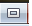 Выберите один из 4 вариантов ответа:1) Свернуть окно2) Закрыть окно3) Уменьшить размер окна4) Развернуть во весь экранЗадание #14Вопрос:Что значит кнопка в правом верхнем углу любого окна - ?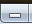 Выберите один из 4 вариантов ответа:1) Развернуть окно во весь экран2) Свернуть окно3) Закрыть окно4) Уменьшить размер окнаЗадание #15Вопрос:Модем, передающий информацию со скоростью 28 800 бит/с, может передать две страницы текста (3 600 байт) в течение ... Выберите один из 4 вариантов ответа:1) 1 часа 2) 1 дня 3) 1 минуты 4) 1 секунды Задание #16Вопрос:Наибольший информационный объем будет иметь файл, содержащий ...Выберите один из 4 вариантов ответа:1) аудиоклип длительностью 1 мин 2) видеоклип длительностью 1 мин 3) черно-белый рисунок 100*100 4) страницу текстаЗадание #17Вопрос:Что произойдет, если к дате прибавить 1 (единицу)?Выберите один из 4 вариантов ответа:1) Значение даты увеличится на 1 день2) Значение даты увеличится на 1 месяц3) Значение даты увеличится на 1 час4) Вычисление вызовет ошибку, т.к. это разные типы данныхЗадание #18Вопрос:Двойной щелчок правой кнопкой мыши используется для …Выберите один из 4 вариантов ответа:1) вызова блокнота2) выключения компьютера3) ни для чего4) вызова диспетчера задачЗадание #19Вопрос:В электронных таблицах выделена группа ячеек А1:В3. Сколько ячеек входит в эту группу?Выберите один из 4 вариантов ответа:1) 62) 43) 54) 3Задание #20Вопрос:Для передачи в сети web-страниц используется протокол ... Выберите один из 4 вариантов ответа:1) www2) ftp3) dns4) httpЗадание #21Вопрос:Компьютер, подключенный к Интернет, обязательно имеет ... Выберите один из 4 вариантов ответа:1) Web-сервер 2) домашнюю web-страницу 3) доменное имя 4) IP-адрес Задание #22Вопрос:Как вирус может появиться в компьютере?Выберите один из 4 вариантов ответа:1) самопроизвольно 2) при работе с макросами3) при решении математической задачи4) при работе компьютера в сетиЗадание #23Вопрос:Какая программа не является антивирусной?Выберите один из 4 вариантов ответа:1) AVP2) Dr. Web 3) Defrag 4) Norton Antivirus Задание #24Вопрос:Какого типа графики НЕ существует?Выберите один из 4 вариантов ответа:1) Растровая2) Векторная3) Облачная4) Трехмерная Задание #25Вопрос:В качестве гипертекстовых ссылок можно использовать ... Выберите один из 4 вариантов ответа:1) только картинку 2) слово, группу слов или картинку, при подведении мыши к которым ее курсор принимает форму человеческой руки 3) любое слово или любую картинку 4) только слово Задание #26Вопрос:Как происходит заражение «почтовым» вирусом? Выберите один из 4 вариантов ответа:1) при подключении к почтовому серверу 2) при открытии зараженного файла, присланного с письмом по e-mail3) при получении с письмом, присланном по e-mail, зараженного файла4) при подключении к web-серверу, зараженному «почтовым» вирусом Задание #27Вопрос:Создать папку можно …Выберите один из 4 вариантов ответа:1) только в тех папках, в которых есть файлы2) только на рабочем столе и в уже созданных папках3) где угодно4) только на диске DЗадание #28Вопрос:Web-страницы имеют формат (расширение)...Выберите один из 4 вариантов ответа:1) *.txt 2) *.htm 3) *.doc4) *.exe Задание #29Вопрос:Щелчок правой кнопкой мыши используется для …Выберите один из 4 вариантов ответа:1) закрытия окна2) для вызова контекстного меню3) для выбора пункта в контекстном меню4) открытия папкиЗадание #30Вопрос:Если вы хотите сохранить текст, набранный в программе Microsoft Word на «диск C», в папку «Сергей» то1 шаг: в окне Microsoft Word нажать файл -> сохранить как…2 шаг: ……. (выберите из списка)3 шаг: написать имя файла4 шаг: нажать кнопку сохранитьВыберите один из 4 вариантов ответа:1) написать с клавиатуры имя папки : «Сергей»2) на этом шаге ничего не надо делать3) в появившемся окне выбрать мой компьютер -> диск С -> папка «Сергей»4) в появившемся окне выбрать мои документыЗадание #31Вопрос:Модем, передающий информацию со скоростью 28800 бит/с, за 1 с может передать ... Выберите один из 4 вариантов ответа:1) две страницы текста (3600 байт) 2) видеофайл (3,6 Мбайт) 3) рисунок (36 Кбайт) 4) аудиофайл (360 Кбайт)Задание #32Вопрос:В качестве гипертекстовых ссылок можно использовать ... Выберите один из 4 вариантов ответа:1) только картинку 2) только слово 3) любое слово или любую картинку 4) слово, группу слов или картинку, при подведении мыши к которым ее курсор принимает форму человеческой руки Задание #33Вопрос:Заражение компьютерными вирусами может произойти в процессе ...Выберите один из 4 вариантов ответа:1) форматирования диска 2) печати на принтере 3) выключения компьютера 4) работы с файлами Задание #34Вопрос:Сетевой протокол - это ... Выберите один из 4 вариантов ответа:1) последовательная запись событий, происходящих в компьютерной сети2) набор соглашений о взаимодействиях в компьютерной сети 3) правила установления связи между двумя компьютерами в сети4) правила интерпретации данных, передаваемых по сетиЗадание #35Вопрос:Как вирус может появиться в компьютере? Выберите один из 4 вариантов ответа:1) самопроизвольно 2) при работе с макросами 3) при работе компьютера в сети4) при решении математической задачи Задание #36Вопрос:Как можно обратиться к ячейке, расположенной на другом листе текущей книги?Выберите один из 4 вариантов ответа:1) По названию листа и номеру ячейки2) По номеру ячейки3) По индексу столбца и индексу строки ячейки4) По названию листа, индексу столбца и индексу строки ячейкиЗадание #37Вопрос:Компьютерным вирусом является ...Выберите один из 4 вариантов ответа:1) программа проверки и лечения дисков 2) программа, скопированная с плохо отформатированной дискеты 3) специальная программа небольшого размера, которая может приписывать себя к другим программам, она обладает способностью "размножаться"4) любая программа, созданная на языках низкого уровняЗадание #38Вопрос:Какая программа не является антивирусной? Выберите один из 4 вариантов ответа:1) AVP2) Dr Web 3) Defrag 4) Norton Antivirus Задание #39Вопрос:Наибольший информационный объем будет иметь файл, содержащий ...Выберите один из 4 вариантов ответа:1) страницу текста  2) аудиоклип длительностью 1 мин 3) черно-белый рисунок 100*100 4) видеоклип длительностью 1 мин Задание #40Вопрос:Задан адрес электронной почты в сети Интернет: user-name@mtu-net.ru Каково имя домена верхнего уровня?Выберите один из 4 вариантов ответа:1) ru2) user-name@mtu-net.ru 3) mtu-net.ru 4) user-nameЗадание #41Вопрос:Гипертекст - это ... Выберите один из 4 вариантов ответа:1) структурированный текст, в котором могут осуществляться переходы по выделенным меткам2) очень большой текст 3) текст, набранный на компьютере 4) текст, в котором используется шрифт большого размераЗадание #42Вопрос:Двойной щелчок мыши левой кнопкой используется для …Выберите один из 4 вариантов ответа:1) открытия папки или файла2) закрытия окна или папки3) ни для чего4) для выбора пункта в контекстном менюЗадание #43Вопрос:Задан адрес электронной почты в сети Internet: user-name@int.glasnet.ru. Каково имя владельца электронного адреса? Выберите один из 4 вариантов ответа:1) user-name 2)  glasnet.ru 3) ru 4) int.glasnet.ru Задание #44Вопрос:Для чего из списка не используется одинарный щелчок левой кнопкой мыши?Выберите один из 4 вариантов ответа:1) Свернуть окно2) Сбросить выделение3) Вызов контекстного меню4) Выбор пункта в контекстном менюЗадание #45Вопрос:Сортировка данных в Excel инструмент, улучшающий восприятие представленной информации. Отметьте порядок сортировки по приоритету:Укажите порядок следования всех 4 вариантов ответа:__ Цифры от меньшего к большему__ Алфавиты__ Специальные символы ($, %, * и т.д.)__ Знаки препинанияЗадание #46Вопрос:Чем относительный адрес отличаются от абсолютного адреса?Выберите один из 3 вариантов ответа:1) По функциональности ничем не отличаются. Отличия имеются в стиле записи адреса.2) Относительный адрес ссылается на диапазон, расположенный относительно текущей ячейки. Абсолютный адрес всегда ссылается на один и тот же диапазон.3) Относительный адрес - это такой адрес, который действует относительно текущей книги. Абсолютный адрес может ссылать на диапазоны внутри текущей книги и за ее пределы.Задание #47Вопрос:Как называется область вкладки, на которой располагаются функциональные иконки?(смотри изображение справа)Изображение: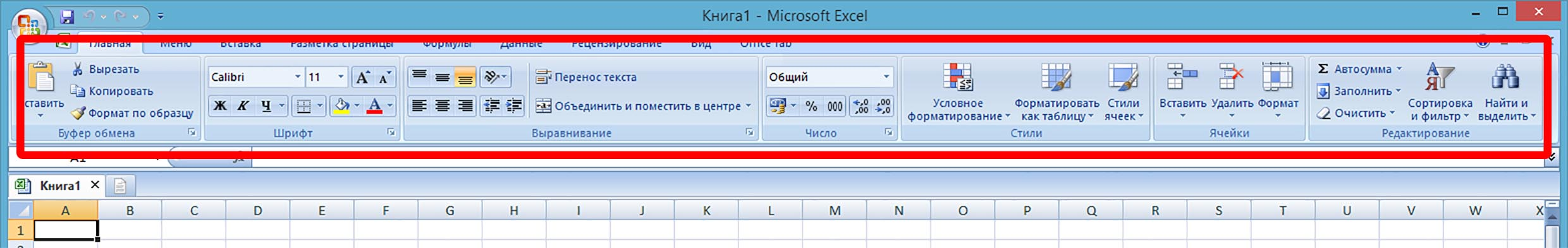 Выберите один из 4 вариантов ответа:1) Лента2) Меню3) Область4) ГруппаЗадание #48Вопрос:Чем отличается процесс переименования папки от переименования файла?Выберите один из 4 вариантов ответа:1) Переименовывать папки нельзя2) При переименовании папки в конце не надо нажимать «enter»3) Процесс одинаков4) При переименовании папки в нее нужно сначала зайтиЗадание #49Вопрос:Скорость передачи данных - это ... Выберите один из 4 вариантов ответа:1) количество байт информации, переданной с одного компьютера на другой 2) количество бит информации, передаваемой через модем в единицу времени 3) количество информации, передаваемой в одну секунду 4) количество байт информации, передаваемой за одну минуту Задание #50Вопрос:Модем, передающий информацию со скоростью 28800 бит/с, за 1 с может передать ...Выберите один из 4 вариантов ответа:1) рисунок (36 Кбайт) 2) аудиофайл (360 Кбайт)3) две страницы текста (3600 байт) 4) видеофайл (3,6 Мбайт) Задание #51Вопрос:Задан адрес электронной почты в сети Интернет: user-name@mtu-net.ru Каково имя домена верхнего уровня? Выберите один из 4 вариантов ответа:1) user-name2) mtu-net.ru 3) user-name@mtu-net.ru 4) ruЗадание #52Вопрос:Гипертекст - это ... Выберите один из 4 вариантов ответа:1) текст, набранный на компьютере 2) текст, в котором используется шрифт большого размера3) структурированный текст, в котором могут осуществляться переходы по выделенным меткам4) очень большой текст Задание #53Вопрос:Операционная система - это …Выберите один из 4 вариантов ответа:1) программа для управления компьютером2) микросхема 3) устройство для управления компьютером4) название компьютераЗадание #54Вопрос:Для передачи в сети web-страниц используется протокол ... Выберите один из 4 вариантов ответа:1) http2) dns3) www4) ftpЗадание #55Вопрос:Заражение компьютерными вирусами может произойти в процессе ...Выберите один из 4 вариантов ответа:1) выключения компьютера 2) форматирования диска 3) печати на принтере 4) работы с файлами Задание #56Вопрос:Ярлык - это …Выберите один из 4 вариантов ответа:1) файл, при помощи которого можно быстро перейти в нужную папку2) файл, при помощи которого можно быстро создать новую папку3) программа по работе с флэшкой4) текстовый документ, содержащий в себе путь к папке или файлуЗадание #57Вопрос:Какой из способов подключения к Интернет обеспечивает наибольшие возможности для доступа к информационным ресурсам?Выберите один из 4 вариантов ответа:1) постоянное соединение по выделенному телефонному каналу 2) постоянное соединение по оптоволоконному каналу 3) удаленный доступ по коммутируемому телефонному каналу 4) терминальное соединение по коммутируемому телефонному каналу Задание #58Вопрос:Что необходимо иметь для проверки на вирус жесткого диска? Выберите один из 4 вариантов ответа:1) файл с антивирусной программой 2) защищенную программу 3) антивирусную программу, установленную на компьютер 4) загрузочную программу Задание #59Вопрос:Серверы Интернет, содержащие файловые архивы, позволяют ... Выберите один из 4 вариантов ответа:1) участвовать в телеконференциях 2) "скачивать" необходимые файлы 3) получать электронную почту 4) проводить видеоконференции Задание #60Вопрос:Какой щелчок мыши надо использовать, чтобы применить команду «копировать» из контексного меню?Выберите один из 4 вариантов ответа:1) Двойной щелчок левой кнопкой мыши2) Один щелчок левой кнопкой мыши3) Двойной щелчок правой кнопкой мыши4) Навести и подождать, щелкать не надоЗадание #61Вопрос:Что это за тип файла *.html?Выберите один из 8 вариантов ответа:1) Текстовый документ2) Веб-страница3) Файл реестра 4) Анимация5) Видеоролик6) Публикация Microsoft Office Publisher 7) Мелодия/музыка8) КартинкаЗадание #62Вопрос:Браузеры (например, Microsoft Internet Explorer) являются ... Выберите один из 4 вариантов ответа:1) серверами Интернет 2) средством просмотра web-страниц 3) трансляторами языка программирования 4) антивирусными программами Задание #63Вопрос:Что необходимо иметь для проверки на вирус жесткого диска? Выберите один из 4 вариантов ответа:1) антивирусную программу, установленную на компьютер 2) загрузочную программу 3) защищенную программу 4) файл с антивирусной программой Задание #64Вопрос:Чтобы добавить файл к уже выделенным файлам необходимо щелкнуть по нужному файлу …Выберите один из 4 вариантов ответа:1) левой кнопкой, удерживая клавишу «ctrl»2) правой кнопкой, удерживая клавишу «Shift»3) правой кнопкой, удерживая клавишу «ctrl»4) левой кнопкой, удерживая клавишу «Shift»Задание #65Вопрос:Какая операционная система не имеет единого разработчика?Выберите один из 4 вариантов ответа:1) Linux 2) Mac OS 3) Windows 4) MS-DOS Задание #66Вопрос:Компьютерным вирусом является ...Выберите один из 4 вариантов ответа:1) специальная программа небольшого размера, которая может приписывать себя к другим программам, она обладает способностью "размножаться"2) любая программа, созданная на языках низкого уровня 3) программа проверки и лечения дисков 4) программа, скопированная с плохо отформатированной дискеты Задание #67Вопрос:Какой протокол является базовым в Интернет? Выберите один из 4 вариантов ответа:1) TCP/IP 2) HTTP3) TCP 4) HTMLЗадание #68Вопрос:С какого символа должна начинаться любая формула в Excel?Выберите один из 4 вариантов ответа:1) -2) =3) ->4) :Задание #69Вопрос:Серверы Интернет, содержащие файловые архивы, позволяют ...Выберите один из 4 вариантов ответа:1) участвовать в телеконференциях 2) получать электронную почту3) проводить видеоконференции 4) "скачивать" необходимые файлы Задание #70Вопрос:Какой символ необходимо использовать, чтобы закрепить индекс адреса ячейки?Выберите один из 4 вариантов ответа:1) '2) $3) %4) !Задание #71Вопрос:Какая операционная система не имеет единого разработчика?Выберите один из 4 вариантов ответа:1) Windows 2) Linux 3) Mac OS4) MS-DOS Задание #72Вопрос:Ярлык - это …Выберите один из 4 вариантов ответа:1) текстовый документ, содержащий в себе путь к папке или файлу2) программа по работе с флэшкой3) файл, при помощи которого можно быстро перейти в нужную папку4) файл, при помощи которого можно быстро создать новую папкуЗадание #73Вопрос:Для перемещения файла в другое место нужно щелкнуть … кнопкой по файлу и выбрать строку …Выберите один из 4 вариантов ответа:1) … левой … вырезать2) … левой … копировать3) … правой … вырезать4) … правой … копироватьЗадание #74Вопрос:Какой из способов подключения к Интернет обеспечивает наибольшие возможности для доступа к информационным ресурсам?Выберите один из 4 вариантов ответа:1) терминальное соединение по коммутируемому телефонному каналу 2) постоянное соединение по выделенному телефонному каналу 3) удаленный доступ по коммутируемому телефонному каналу 4) постоянное соединение по оптоволоконному каналу Задание #75Вопрос:Сетевой протокол - это ... Выберите один из 4 вариантов ответа:1) правила интерпретации данных, передаваемых по сети 2) набор соглашений о взаимодействиях в компьютерной сети 3) последовательная запись событий, происходящих в компьютерной сети4) правила установления связи между двумя компьютерами в сети Задание #76Вопрос:В одном гигобайте -Выберите один из 4 вариантов ответа:1) 1 000 000 мегабайт2) 1024 мегабайт3) 1024 килобайт4) 1024 байтЗадание #77Вопрос:Что нужно указать при сохранении файла?Выберите один из 4 вариантов ответа:1) Имя файла и режим сохранения2) Место, куда сохраняем файл и его имя3) Место, куда сохраняем файл и время4) Режим сохранения и место, куда сохраняем файлЗадание #78Вопрос:Какие операции можно делать на флэшке?Выберите один из 4 вариантов ответа:1) Только создание файлов2) Любые операции, но только с существующими файлами и папками3) Только создание папок4) Создание папок, создание текстовых файловЗадание #79Вопрос:Задан полный путь к файлу C:\DOC\PROBA.TXT Каково имя каталога, в котором находится файл PROBA.TXT?Выберите один из 4 вариантов ответа:1) PROBA.TXT 2) TXT 3) DOC4) С:\DOC\PROBA.TXT Задание #80Вопрос:Как происходит заражение «почтовым» вирусом? Выберите один из 4 вариантов ответа:1) при подключении к почтовому серверу 2) при получении с письмом, присланном по e-mail, зараженного файла3) при открытии зараженного файла, присланного с письмом по e-mail4) при подключении к web-серверу, зараженному «почтовым» вирусом Задание #81Вопрос:Для чего невозможно использовать папки?Выберите один из 4 вариантов ответа:1) Для хранения файлов2) Для хранения текста3) Для хранения ярлыков4) Для хранения папокЗадание #82Вопрос:Что предоставляет возможность закрепления областей листа?Выберите один из 3 вариантов ответа:1) Оставляет область видимой во время прокрутки остальной части2) Запрещает изменять ячейки в выбранном диапазоне3) Закрепляет за областью диаграмму или сводную таблицуЗадание #83Вопрос:Компьютер, подключенный к Интернет, обязательно имеет ... Выберите один из 4 вариантов ответа:1) Web-сервер 2) доменное имя 3) домашнюю web-страницу 4) IP-адрес Задание #84Вопрос:Задан полный путь к файлу C:\DOC\PROBA.TXT Каково имя каталога, в котором находится файл PROBA.TXT?Выберите один из 4 вариантов ответа:1) TXT 2) С:\DOC\PROBA.TXT 3) DOC4) PROBA.TXTЗадание #85Вопрос:Как вирус может появиться в компьютере? Выберите один из 4 вариантов ответа:1) самопроизвольно2) при работе компьютера в сети3) при решении математической задачи 4) при работе с макросами Задание #86Вопрос:Браузеры (например, Microsoft Internet Explorer) являются ... Выберите один из 4 вариантов ответа:1) средством просмотра web-страниц 2) серверами Интернет 3) трансляторами языка программирования 4) антивирусными программами Задание #87Вопрос:Intel, AMD - что это?Выберите один из 4 вариантов ответа:1) Верного ответа нет 2) Производители периферии 3) Производители мобильных телефонов 4) Производители процессоров Задание #88Вопрос:__________ данных Excel помогает быстро задать условия для тех строк, которые необходимо отображать, а остальные строки, не подходящие под данные условия, скрыть.Выберите один из 4 вариантов ответа:1) Формула2) Гиперссылка3) Автосумма4) ФильтрЗадание #89Вопрос:Электронная почта (e-mail) позволяет передавать ... Выберите один из 4 вариантов ответа:1) сообщения и приложенные файлы 2) видеоизображения 3) только файлы 4) только сообщения Задание #90Вопрос:В электронных таблицах выделена группа ячеек А1:В3. Сколько ячеек входит в эту группу?Выберите один из 4 вариантов ответа:1) 42) 53) 64) 3Ответы:1) (1 б.) Верные ответы: 4;2) (1 б.) Верные ответы: 2; 3; 4; 3) (1 б.) Верные ответы: 3;4) (1 б.) Верные ответы: 3;5) (1 б.) Верные ответы: 2;6) (1 б.) Верные ответы: 4;7) (1 б.) Верные ответы: 4;8) (1 б.) Верные ответы: 2;9) (1 б.) Верные ответы: 4;10) (1 б.) Верные ответы: 3;11) (1 б.) Верные ответы: 2;12) (1 б.) Верные ответы: 1; 3; 13) (1 б.) Верные ответы: 4;14) (1 б.) Верные ответы: 2;15) (1 б.) Верные ответы: 4;16) (1 б.) Верные ответы: 2;17) (1 б.) Верные ответы: 1;18) (1 б.) Верные ответы: 3;19) (1 б.) Верные ответы: 1;20) (1 б.) Верные ответы: 4;21) (1 б.) Верные ответы: 4;22) (1 б.) Верные ответы: 4;23) (1 б.) Верные ответы: 3;24) (1 б.) Верные ответы: 3;25) (1 б.) Верные ответы: 2;26) (1 б.) Верные ответы: 2;27) (1 б.) Верные ответы: 3;28) (1 б.) Верные ответы: 2;29) (1 б.) Верные ответы: 2;30) (1 б.) Верные ответы: 3;31) (1 б.) Верные ответы: 1;32) (1 б.) Верные ответы: 4;33) (1 б.) Верные ответы: 4;34) (1 б.) Верные ответы: 2;35) (1 б.) Верные ответы: 3;36) (1 б.) Верные ответы: 4;37) (1 б.) Верные ответы: 3;38) (1 б.) Верные ответы: 3;39) (1 б.) Верные ответы: 4;40) (1 б.) Верные ответы: 1;41) (1 б.) Верные ответы: 1;42) (1 б.) Верные ответы: 1;43) (1 б.) Верные ответы: 1;44) (1 б.) Верные ответы: 3;45) (1 б.) Верные ответы: 	1; 	4; 	2; 	3; 46) (1 б.) Верные ответы: 2;47) (1 б.) Верные ответы: 1;48) (1 б.) Верные ответы: 3;49) (1 б.) Верные ответы: 2;50) (1 б.) Верные ответы: 3;51) (1 б.) Верные ответы: 4;52) (1 б.) Верные ответы: 3;53) (1 б.) Верные ответы: 1;54) (1 б.) Верные ответы: 1;55) (1 б.) Верные ответы: 4;56) (1 б.) Верные ответы: 1;57) (1 б.) Верные ответы: 2;58) (1 б.) Верные ответы: 3;59) (1 б.) Верные ответы: 2;60) (1 б.) Верные ответы: 2;61) (1 б.) Верные ответы: 2;62) (1 б.) Верные ответы: 2;63) (1 б.) Верные ответы: 1;64) (1 б.) Верные ответы: 1;65) (1 б.) Верные ответы: 1;66) (1 б.) Верные ответы: 1;67) (1 б.) Верные ответы: 1;68) (1 б.) Верные ответы: 2;69) (1 б.) Верные ответы: 4;70) (1 б.) Верные ответы: 2;71) (1 б.) Верные ответы: 2;72) (1 б.) Верные ответы: 3;73) (1 б.) Верные ответы: 3;74) (1 б.) Верные ответы: 4;75) (1 б.) Верные ответы: 2;76) (1 б.) Верные ответы: 2;77) (1 б.) Верные ответы: 2;78) (1 б.) Верные ответы: 4;79) (1 б.) Верные ответы: 3;80) (1 б.) Верные ответы: 3;81) (1 б.) Верные ответы: 2;82) (1 б.) Верные ответы: 1;83) (1 б.) Верные ответы: 4;84) (1 б.) Верные ответы: 3;85) (1 б.) Верные ответы: 2;86) (1 б.) Верные ответы: 1;87) (1 б.) Верные ответы: 4;88) (1 б.) Верные ответы: 4;89) (1 б.) Верные ответы: 1;90) (1 б.) Верные ответы: 3;Конец